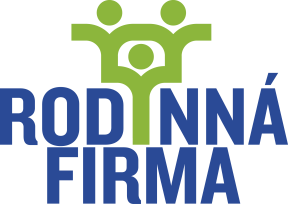 Reference účastníků kulatých stolů rodinných firemorganizovaných Asociací malých a středních podniků a živnostníků ČR v roce 2015 a 2016„Jsem rád, že jsem se tohoto velice zajímavého setkání zúčastnil, i když problém s předáním firmy synovi, jsem měl již vyřešen. Zjistil jsem, že všichni mají z velké části stejný problém. Každopádně kdybych byl na setkání před mým předáním, tak by to pro mě mělo cenu zlata. Určitě v těchto činnostech pokračujte.“Vladimír LhotskýReming, spol. s r.o.„Určitě to nebyl promarněný čas. Rádi jsme se zúčastnili. Byla tam cítit skvělá pohoda. Je dobré se vůbec potkávat se stejně smýšlejícími lidmi a je jedno, zda dělají v zemědělství nebo v průmyslu. Padla tam skvělá myšlenka o výměnných pobytech mladé generace u podobných firem. Myslíme si, že na základě našeho prožitku můžeme tuto akci doporučit.“Ondřej a Stanislav Žampachovi
Ateliér Žampach „Na debatu jsme jeli se smíšenými pocity, především můj osmdesátiletý otec moc nechápal, oč tam půjde a jestli budeme schopni k tématu něco říci. Ale z debaty jsme byli nadšeni, setkat se s lidmi stejného ražení, kteří řeší podobné problémy a každý je řeší nějak jinak, je velmi podnětné a přiměje to člověka k zamyšlení. Otec si akci moc pochvaloval, přestože zvládnout trasu Kolín - Praha - Brno a zpět pro něj bylo náročné. Moc děkujeme za pozvání a přejeme organizátorům, ať se jejich další akce také takto povedou.“Ing. Miloslav ZapletalRodinný statek Zapletalových
FARMA ROKU 2014"Bylo to ohromné, z celého setkání jsem si vzal nové podněty, byl jsem rád, že jsem tam byl a měli byste stoprocentně v tomto sezení pokračovat. Opravdu to bylo inspirativní a poučné. Sám jsem se poučil a mám poznámky, jaké kroky se udály v jiných firmách a které bychom v budoucnu mohli uplatnit v naší firmě my. Musím je všechny zpracovat, abych měl i konkrétní výstup. Prosím pokračujte, protože je to velmi přínosné. Takováto setkání otevírají oči dokořán. U nás je tradice pořád krátká a je důležité sdílet s ostatními a navzájem se inspirovat.“Ing. Josef VašekJV stolařství„Ač jsem neměl předem příliš velké očekávání, tak mě vyprávění účastníků kulatého stolu mile překvapilo svojí otevřeností a upřímností. Oceňuji i moderátorské schopnosti pana ing. Musila. Rozhodně v takových akcích pokračujte!“Petr SklenářSklenář s.r.o.„Děkuji za integraci, ač jste měli totálně nabito. Bylo to hezky vedeno a myslím, že i účastníci byli spokojeni. Co mě osobně velmi překvapilo, byly zejména reakce těch „dětí“ (nástupníků) – nikdo z nich (kromě jednoho) z toho neměl trauma tíhy odpovědnosti. To jsem nečekala a tohle je konkrétní fóbie, kterou bych já osobně měla, kdybych měla odmala svou dceru připravovat na převzetí firmy.“Ing. Pavla Břečková, Ph.D.Audacio, s.r.o.
 „Neviděl jsem ani necítil něco, co by mně vadilo. Byl jsem strašně rád za otevřenost a věcnost jednotlivých účastníků a právě proto mne mrzelo, že jsem si já sám vyčlenil na toto setkání málo času. Rád bych tam zůstal déle.“Radek ŠedinaBILL, s.r.o.„Děkuji za organizaci akce. Sice je ještě čas, ale je nutno se někdy připravovat na možné situace s předstihem. Tato akce pro mě měla přínos v tom, že jsem se ujistil, že podobné problémy jako mám já, měla většina účastníků, že to není nic neobvyklého. A z příběhů, které tam zazněly, si člověk bere ponaučení, postupy, informace, které mu pomůžou v řešení vlastních problémů. Doporučuji pokračovat v obdobných akcích. Počet účastníků byl podle mne dostatečný, tak akorát.“Ing. Dušan Tripal - TRIPET„Byl jsem velice mile překvapen a mám po delší době skutečně pozitivní pocit z tohoto setkání.“Stanislav TománekHTP s.r.o. Žirovnice„Měli jsme tu čest zúčastnit se setkání majitelů rodinných firem. Musím říci, že setkání pro nás bylo velkým přínosem. Bylo skutečně inspirativní slyšet příběhy a zkušenosti kolegů z různých odvětví. Uvědomili jsme si, že je nutné předávat zkušenosti mladé nastupující generaci a umět jí naslouchat. Naši nástupci mají snahu vnést do firmy nové nápady a inovace a to je to, co máme všechny rodinné firmy společné, bez ohledu na obor. Rádi se zúčastníme dalšího společného setkání.“Květoslava KřivinkováNovabrik Czech, s.r.o.„Chtěla bych moc poděkovat za inspirativní setkání. Myslím, že je pro nás - stávající i potencionální - majitele rodinných firem důležité vyměňovat si zkušenosti z praxe, protože nám všem trošku chybí tradice - bohužel. A žádná teorie praxi nemůže nahradit.“Eva KonečnáCONY CZ s.r.o.AMSP ČR, 16.3.2017